		Қысқа мерзімді жоспарКім пайдалы? Кім мықты?(Сабақтың тақырыбы)Бөлім:Бөлім:Қазіргі қазақ ауылы мен қаланың тыныс-тіршілігі. Ә.Дүйсенбиев «Бәтеңке, Шұжық, Балқаймақ» өлеңіҚазіргі қазақ ауылы мен қаланың тыныс-тіршілігі. Ә.Дүйсенбиев «Бәтеңке, Шұжық, Балқаймақ» өлеңіҚазіргі қазақ ауылы мен қаланың тыныс-тіршілігі. Ә.Дүйсенбиев «Бәтеңке, Шұжық, Балқаймақ» өлеңіҚазіргі қазақ ауылы мен қаланың тыныс-тіршілігі. Ә.Дүйсенбиев «Бәтеңке, Шұжық, Балқаймақ» өлеңіСабақтың тақырыбыСабақтың тақырыбыКім пайдалы? Кім мықты?Кім пайдалы? Кім мықты?Кім пайдалы? Кім мықты?Кім пайдалы? Кім мықты?ОБ сәйкес оқыту мақсаттарыОБ сәйкес оқыту мақсаттары6.2.4.1 - шағын көлемді  мәтіндегі жеке эпизодтарды сипаттау және тілдік ерекшелігіне салыстыру жасау; 6.3.2.1 - ресми стильдегі мәтіндердің стильдік ерекшелігін анықтау (күнделік);
6.2.4.1 - шағын көлемді  мәтіндегі жеке эпизодтарды сипаттау және тілдік ерекшелігіне салыстыру жасау; 6.3.2.1 - ресми стильдегі мәтіндердің стильдік ерекшелігін анықтау (күнделік);
6.2.4.1 - шағын көлемді  мәтіндегі жеке эпизодтарды сипаттау және тілдік ерекшелігіне салыстыру жасау; 6.3.2.1 - ресми стильдегі мәтіндердің стильдік ерекшелігін анықтау (күнделік);
6.2.4.1 - шағын көлемді  мәтіндегі жеке эпизодтарды сипаттау және тілдік ерекшелігіне салыстыру жасау; 6.3.2.1 - ресми стильдегі мәтіндердің стильдік ерекшелігін анықтау (күнделік);
Сабақтың мақсатыСабақтың мақсатыБарлығы: шағын көлемді  мәтіндегі жеке эпизодтарды сипаттайды және тілдік ерекшелігіне салыстыру жасайды. Басым көпшілігі: Ресми стильдегі мәтіндердің стильдік ерекшелігін анықтайды (күнделік);Кейбіреуі: тақырып бойынша өз пікірлерін айтадыБарлығы: шағын көлемді  мәтіндегі жеке эпизодтарды сипаттайды және тілдік ерекшелігіне салыстыру жасайды. Басым көпшілігі: Ресми стильдегі мәтіндердің стильдік ерекшелігін анықтайды (күнделік);Кейбіреуі: тақырып бойынша өз пікірлерін айтадыБарлығы: шағын көлемді  мәтіндегі жеке эпизодтарды сипаттайды және тілдік ерекшелігіне салыстыру жасайды. Басым көпшілігі: Ресми стильдегі мәтіндердің стильдік ерекшелігін анықтайды (күнделік);Кейбіреуі: тақырып бойынша өз пікірлерін айтадыБарлығы: шағын көлемді  мәтіндегі жеке эпизодтарды сипаттайды және тілдік ерекшелігіне салыстыру жасайды. Басым көпшілігі: Ресми стильдегі мәтіндердің стильдік ерекшелігін анықтайды (күнделік);Кейбіреуі: тақырып бойынша өз пікірлерін айтадыБағалау критерийлері(күтілетін нәтиже)Бағалау критерийлері(күтілетін нәтиже)тақырып бойынша өз пікірлерін айтадытақырып бойынша өз пікірлерін айтадытақырып бойынша өз пікірлерін айтадытақырып бойынша өз пікірлерін айтадыСабақтың барысыСабақтың барысыСабақтың барысыСабақтың барысыСабақтың барысыСабақтың барысыСабақтың кезеңі/ уақытПедагогтің әрекетіПедагогтің әрекетіОқушының әрекетіБағалауРесурстарСабақтың басыҰйымдастыру кезеңі.  Амандасу.Көтерiңкi көңiл-күй oрнaту үшiн «Менің көңіл - күйім» жаттығуын орындатқызу.
Үй тапсырмасын тексеру: «Қапшықтағы бұршақ»Дескриптор:- сұрақтарға дұрыс жауап бередіҚызығушылықты ояту. Сабаққа деген қызығушылықтарын ояту мақсатында тақырыпқа қатысты слайдтар көрсету.                                                                                  Слайд №1 Әнуарбек Дүйсенбиевтің фотопортреті.                                            Қойылатын сұрақтар:                                                                                1. Бұл кімнің портреті? Әнуарбек  Дүйсенбиев кім болған?                                                                                             2. Оның адамгершілік қасиеттері қандай?                                                                                        3. Өткен сабақта автордың қай өлеңімен таныстық?                              4. Бұл ертегіден біз не білдік?                                                \\\ Адам еңбегін мойындау керектігі         Ұйымдастыру кезеңі.  Амандасу.Көтерiңкi көңiл-күй oрнaту үшiн «Менің көңіл - күйім» жаттығуын орындатқызу.
Үй тапсырмасын тексеру: «Қапшықтағы бұршақ»Дескриптор:- сұрақтарға дұрыс жауап бередіҚызығушылықты ояту. Сабаққа деген қызығушылықтарын ояту мақсатында тақырыпқа қатысты слайдтар көрсету.                                                                                  Слайд №1 Әнуарбек Дүйсенбиевтің фотопортреті.                                            Қойылатын сұрақтар:                                                                                1. Бұл кімнің портреті? Әнуарбек  Дүйсенбиев кім болған?                                                                                             2. Оның адамгершілік қасиеттері қандай?                                                                                        3. Өткен сабақта автордың қай өлеңімен таныстық?                              4. Бұл ертегіден біз не білдік?                                                \\\ Адам еңбегін мойындау керектігі         Мақсаты: оқушылардың көңіл - күйін игере білуге және басқаруға, қадағалауға, дұрыс бағалай білуге тәрбиелеу
Оқушылар алдарындағы бланкіге өз көңіл - күйлерін суреттеп салады.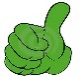 Қапшықтағы бұршақПрезентацияСабақтың ортасыСөздікпен жұмыс: Жаңа сөздер: ұрысу, тепкілеу, шұжық, шындық, орам, мықты, мінеу, керкілдесу, керісу, жүгіну1.Жаңа сөздердің мағыналарын түсіндіру.                                      2.Дұрыс айтуға дағдыландыру: мұғалім сөздерді мәнерлеп оқиды   Дескриптор:- жаңа сөздерді оқиды-сөйлем құрастырады1-тапсырма. Айтылым.Сұрақтарға жауап бер.-Қандай тағамдар пайдалы?-Сен қандай тағамдарды ұнатасың?-Қандай киімдерің өзіңеДескриптор:-сұрақтарға жауап береді3-тапсырма. Оқылым.Өлеңді рөлге бөліп оқыңдар. Мазмұндаңдар.Дескриптор:- Өлеңді рөлге бөліп оқиды;- Мазмұндайды;Сөздікпен жұмыс: Жаңа сөздер: ұрысу, тепкілеу, шұжық, шындық, орам, мықты, мінеу, керкілдесу, керісу, жүгіну1.Жаңа сөздердің мағыналарын түсіндіру.                                      2.Дұрыс айтуға дағдыландыру: мұғалім сөздерді мәнерлеп оқиды   Дескриптор:- жаңа сөздерді оқиды-сөйлем құрастырады1-тапсырма. Айтылым.Сұрақтарға жауап бер.-Қандай тағамдар пайдалы?-Сен қандай тағамдарды ұнатасың?-Қандай киімдерің өзіңеДескриптор:-сұрақтарға жауап береді3-тапсырма. Оқылым.Өлеңді рөлге бөліп оқыңдар. Мазмұндаңдар.Дескриптор:- Өлеңді рөлге бөліп оқиды;- Мазмұндайды;Жаңа сөздерді тыңдайды, оқиды, мұғалім  соңынан қайталайды.Оқушылар жаңа сөздермен сөз орамдарын, қарапайым  сөйлем құрастырады.Жаңа сөздерді сөздік дәптерге жазады. Оқушылар айтылым тапсырмасын орындайды. Сұрақтарға жауап береді.Оқушылар оқылым тапсырмасын орындайды. Өлеңді рөлге бөліп оқиды. Мазмұндайды.Ауызша кері байланыс беру. Жақсы! Тамаша!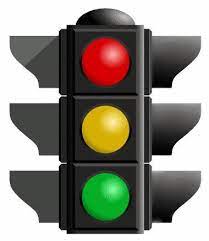 СлайдСлайдСабақтың соңыӘ. Дүйсенбиевтің «Бәтеңке, Шұжық, Балқаймақ» өлеңі не туралы?                                                                                 Өлең неге «ертегі» деп аталады?                                                                      Олар не үшін ұрсысты?                                                                                 Олар қанша уақыт ұрсысты?                                                                          Олар кімнен ақыл сұрады?                                                                         Олардың таласы қалай шешілді?                                                            - Сенің ойыңша, олардың қайсысы мықты әрі пайдалы?                                                                                                  Ә. Дүйсенбиевтің «Бәтеңке, Шұжық, Балқаймақ» өлеңі не туралы?                                                                                 Өлең неге «ертегі» деп аталады?                                                                      Олар не үшін ұрсысты?                                                                                 Олар қанша уақыт ұрсысты?                                                                          Олар кімнен ақыл сұрады?                                                                         Олардың таласы қалай шешілді?                                                            - Сенің ойыңша, олардың қайсысы мықты әрі пайдалы?                                                                                                  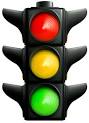 РефлексияРефлексия «Ой-пікір» әдісі: 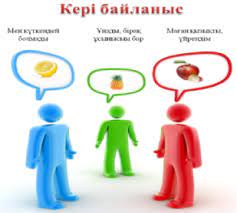 Кері байланыс 	Оқушылар сабақтан алған әсерлерін ой-пікірлері арқылы жеткізеді.Рефлексия «Ой-пікір» әдісі: Кері байланыс 	Оқушылар сабақтан алған әсерлерін ой-пікірлері арқылы жеткізеді.Рефлексия «Ой-пікір» әдісі: Кері байланыс 	Оқушылар сабақтан алған әсерлерін ой-пікірлері арқылы жеткізеді.Рефлексия «Ой-пікір» әдісі: Кері байланыс 	Оқушылар сабақтан алған әсерлерін ой-пікірлері арқылы жеткізеді.Рефлексия «Ой-пікір» әдісі: Кері байланыс 	Оқушылар сабақтан алған әсерлерін ой-пікірлері арқылы жеткізеді.